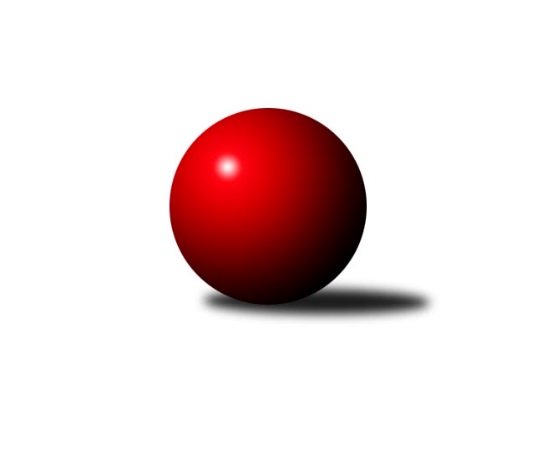 Č.3Ročník 2019/2020	29.3.2024 3. KLM A 2019/2020Statistika 3. kolaTabulka družstev:		družstvo	záp	výh	rem	proh	skore	sety	průměr	body	plné	dorážka	chyby	1.	TJ Kovohutě Příbram	3	3	0	0	17.0 : 7.0 	(42.0 : 30.0)	3224	6	2154	1070	30	2.	Kuželky Jiskra Hazlov	3	2	0	1	17.0 : 7.0 	(51.0 : 21.0)	3314	4	2195	1119	26	3.	SKK Bohušovice B	3	2	0	1	16.0 : 8.0 	(42.5 : 29.5)	3195	4	2178	1017	33	4.	TJ Lokomotiva Ústí n. L.	3	2	0	1	16.0 : 8.0 	(41.0 : 31.0)	3433	4	2296	1137	18	5.	TJ Teplice Letná	3	2	0	1	13.0 : 11.0 	(39.0 : 33.0)	3201	4	2148	1052	38.3	6.	TJ Elektrárny Kadaň	3	2	0	1	13.0 : 11.0 	(34.5 : 37.5)	3205	4	2199	1006	35.7	7.	CB Dobřany B	3	1	1	1	12.0 : 12.0 	(37.5 : 34.5)	3292	3	2187	1106	26	8.	SK Žižkov Praha	3	1	1	1	9.0 : 15.0 	(23.0 : 49.0)	3299	3	2219	1080	26.3	9.	SK Škoda VS Plzeň	3	1	0	2	10.0 : 14.0 	(34.5 : 37.5)	3208	2	2147	1062	33.3	10.	TJ Slavoj Plzeň	3	1	0	2	10.0 : 14.0 	(30.5 : 41.5)	3113	2	2122	992	35	11.	SKK Rokycany B	3	0	0	3	6.0 : 18.0 	(30.0 : 42.0)	3219	0	2200	1019	41.3	12.	SKK Podbořany	3	0	0	3	5.0 : 19.0 	(26.5 : 45.5)	3023	0	2090	933	47Tabulka doma:		družstvo	záp	výh	rem	proh	skore	sety	průměr	body	maximum	minimum	1.	CB Dobřany B	2	1	1	0	9.0 : 7.0 	(27.5 : 20.5)	3454	3	3465	3443	2.	TJ Lokomotiva Ústí n. L.	1	1	0	0	6.0 : 2.0 	(16.0 : 8.0)	3448	2	3448	3448	3.	TJ Elektrárny Kadaň	1	1	0	0	5.0 : 3.0 	(14.0 : 10.0)	3182	2	3182	3182	4.	TJ Kovohutě Příbram	1	1	0	0	5.0 : 3.0 	(14.0 : 10.0)	3153	2	3153	3153	5.	SK Žižkov Praha	1	1	0	0	5.0 : 3.0 	(11.5 : 12.5)	3355	2	3355	3355	6.	Kuželky Jiskra Hazlov	2	1	0	1	10.0 : 6.0 	(33.0 : 15.0)	3355	2	3385	3324	7.	SKK Bohušovice B	2	1	0	1	9.0 : 7.0 	(25.5 : 22.5)	3136	2	3230	3041	8.	TJ Slavoj Plzeň	2	1	0	1	7.0 : 9.0 	(20.5 : 27.5)	3150	2	3163	3136	9.	TJ Teplice Letná	1	0	0	1	1.0 : 7.0 	(10.0 : 14.0)	3318	0	3318	3318	10.	SK Škoda VS Plzeň	1	0	0	1	1.0 : 7.0 	(6.0 : 18.0)	3141	0	3141	3141	11.	SKK Podbořany	2	0	0	2	4.0 : 12.0 	(18.5 : 29.5)	3051	0	3074	3028	12.	SKK Rokycany B	2	0	0	2	3.0 : 13.0 	(17.5 : 30.5)	3193	0	3200	3186Tabulka venku:		družstvo	záp	výh	rem	proh	skore	sety	průměr	body	maximum	minimum	1.	TJ Teplice Letná	2	2	0	0	12.0 : 4.0 	(29.0 : 19.0)	3142	4	3185	3099	2.	TJ Kovohutě Příbram	2	2	0	0	12.0 : 4.0 	(28.0 : 20.0)	3260	4	3397	3122	3.	Kuželky Jiskra Hazlov	1	1	0	0	7.0 : 1.0 	(18.0 : 6.0)	3273	2	3273	3273	4.	SKK Bohušovice B	1	1	0	0	7.0 : 1.0 	(17.0 : 7.0)	3255	2	3255	3255	5.	TJ Lokomotiva Ústí n. L.	2	1	0	1	10.0 : 6.0 	(25.0 : 23.0)	3426	2	3428	3424	6.	SK Škoda VS Plzeň	2	1	0	1	9.0 : 7.0 	(28.5 : 19.5)	3242	2	3369	3115	7.	TJ Elektrárny Kadaň	2	1	0	1	8.0 : 8.0 	(20.5 : 27.5)	3217	2	3227	3207	8.	SK Žižkov Praha	2	0	1	1	4.0 : 12.0 	(11.5 : 36.5)	3271	1	3446	3096	9.	SKK Rokycany B	1	0	0	1	3.0 : 5.0 	(12.5 : 11.5)	3244	0	3244	3244	10.	CB Dobřany B	1	0	0	1	3.0 : 5.0 	(10.0 : 14.0)	3130	0	3130	3130	11.	TJ Slavoj Plzeň	1	0	0	1	3.0 : 5.0 	(10.0 : 14.0)	3077	0	3077	3077	12.	SKK Podbořany	1	0	0	1	1.0 : 7.0 	(8.0 : 16.0)	2994	0	2994	2994Tabulka podzimní části:		družstvo	záp	výh	rem	proh	skore	sety	průměr	body	doma	venku	1.	TJ Kovohutě Příbram	3	3	0	0	17.0 : 7.0 	(42.0 : 30.0)	3224	6 	1 	0 	0 	2 	0 	0	2.	Kuželky Jiskra Hazlov	3	2	0	1	17.0 : 7.0 	(51.0 : 21.0)	3314	4 	1 	0 	1 	1 	0 	0	3.	SKK Bohušovice B	3	2	0	1	16.0 : 8.0 	(42.5 : 29.5)	3195	4 	1 	0 	1 	1 	0 	0	4.	TJ Lokomotiva Ústí n. L.	3	2	0	1	16.0 : 8.0 	(41.0 : 31.0)	3433	4 	1 	0 	0 	1 	0 	1	5.	TJ Teplice Letná	3	2	0	1	13.0 : 11.0 	(39.0 : 33.0)	3201	4 	0 	0 	1 	2 	0 	0	6.	TJ Elektrárny Kadaň	3	2	0	1	13.0 : 11.0 	(34.5 : 37.5)	3205	4 	1 	0 	0 	1 	0 	1	7.	CB Dobřany B	3	1	1	1	12.0 : 12.0 	(37.5 : 34.5)	3292	3 	1 	1 	0 	0 	0 	1	8.	SK Žižkov Praha	3	1	1	1	9.0 : 15.0 	(23.0 : 49.0)	3299	3 	1 	0 	0 	0 	1 	1	9.	SK Škoda VS Plzeň	3	1	0	2	10.0 : 14.0 	(34.5 : 37.5)	3208	2 	0 	0 	1 	1 	0 	1	10.	TJ Slavoj Plzeň	3	1	0	2	10.0 : 14.0 	(30.5 : 41.5)	3113	2 	1 	0 	1 	0 	0 	1	11.	SKK Rokycany B	3	0	0	3	6.0 : 18.0 	(30.0 : 42.0)	3219	0 	0 	0 	2 	0 	0 	1	12.	SKK Podbořany	3	0	0	3	5.0 : 19.0 	(26.5 : 45.5)	3023	0 	0 	0 	2 	0 	0 	1Tabulka jarní části:		družstvo	záp	výh	rem	proh	skore	sety	průměr	body	doma	venku	1.	TJ Teplice Letná	0	0	0	0	0.0 : 0.0 	(0.0 : 0.0)	0	0 	0 	0 	0 	0 	0 	0 	2.	SKK Bohušovice B	0	0	0	0	0.0 : 0.0 	(0.0 : 0.0)	0	0 	0 	0 	0 	0 	0 	0 	3.	Kuželky Jiskra Hazlov	0	0	0	0	0.0 : 0.0 	(0.0 : 0.0)	0	0 	0 	0 	0 	0 	0 	0 	4.	SKK Rokycany B	0	0	0	0	0.0 : 0.0 	(0.0 : 0.0)	0	0 	0 	0 	0 	0 	0 	0 	5.	SKK Podbořany	0	0	0	0	0.0 : 0.0 	(0.0 : 0.0)	0	0 	0 	0 	0 	0 	0 	0 	6.	TJ Lokomotiva Ústí n. L.	0	0	0	0	0.0 : 0.0 	(0.0 : 0.0)	0	0 	0 	0 	0 	0 	0 	0 	7.	TJ Elektrárny Kadaň	0	0	0	0	0.0 : 0.0 	(0.0 : 0.0)	0	0 	0 	0 	0 	0 	0 	0 	8.	TJ Slavoj Plzeň	0	0	0	0	0.0 : 0.0 	(0.0 : 0.0)	0	0 	0 	0 	0 	0 	0 	0 	9.	SK Škoda VS Plzeň	0	0	0	0	0.0 : 0.0 	(0.0 : 0.0)	0	0 	0 	0 	0 	0 	0 	0 	10.	TJ Kovohutě Příbram	0	0	0	0	0.0 : 0.0 	(0.0 : 0.0)	0	0 	0 	0 	0 	0 	0 	0 	11.	CB Dobřany B	0	0	0	0	0.0 : 0.0 	(0.0 : 0.0)	0	0 	0 	0 	0 	0 	0 	0 	12.	SK Žižkov Praha	0	0	0	0	0.0 : 0.0 	(0.0 : 0.0)	0	0 	0 	0 	0 	0 	0 	0 Zisk bodů pro družstvo:		jméno hráče	družstvo	body	zápasy	v %	dílčí body	sety	v %	1.	Martin Provazník 	CB Dobřany B 	3	/	3	(100%)	11	/	12	(92%)	2.	David Hošek 	TJ Kovohutě Příbram  	3	/	3	(100%)	10	/	12	(83%)	3.	Ondřej Bína 	Kuželky Jiskra Hazlov  	3	/	3	(100%)	9	/	12	(75%)	4.	Pavel Repčík 	Kuželky Jiskra Hazlov  	3	/	3	(100%)	9	/	12	(75%)	5.	Jaroslav Roj 	TJ Kovohutě Příbram  	3	/	3	(100%)	9	/	12	(75%)	6.	Jakub Dařílek 	TJ Lokomotiva Ústí n. L.  	3	/	3	(100%)	9	/	12	(75%)	7.	Milan Slabý 	SKK Bohušovice B 	3	/	3	(100%)	9	/	12	(75%)	8.	Martin Zahálka st.	TJ Lokomotiva Ústí n. L.  	3	/	3	(100%)	9	/	12	(75%)	9.	Radek Šípek 	SKK Bohušovice B 	3	/	3	(100%)	7	/	12	(58%)	10.	Martin Perníček 	SKK Bohušovice B 	2	/	2	(100%)	7	/	8	(88%)	11.	Pavel Říhánek 	SK Škoda VS Plzeň  	2	/	2	(100%)	7	/	8	(88%)	12.	Jan Hybš 	TJ Teplice Letná 	2	/	2	(100%)	6	/	8	(75%)	13.	Luboš Kocmich 	SK Žižkov Praha 	2	/	2	(100%)	5.5	/	8	(69%)	14.	David Repčík 	Kuželky Jiskra Hazlov  	2	/	3	(67%)	10	/	12	(83%)	15.	Miroslav Repčík 	Kuželky Jiskra Hazlov  	2	/	3	(67%)	9	/	12	(75%)	16.	Oldřich Hendl 	TJ Kovohutě Příbram  	2	/	3	(67%)	9	/	12	(75%)	17.	Josef Kreutzer 	TJ Slavoj Plzeň 	2	/	3	(67%)	8	/	12	(67%)	18.	Tomáš Štraicher 	TJ Lokomotiva Ústí n. L.  	2	/	3	(67%)	8	/	12	(67%)	19.	Stanislav Novák 	Kuželky Jiskra Hazlov  	2	/	3	(67%)	8	/	12	(67%)	20.	Jiří Opatrný 	TJ Slavoj Plzeň 	2	/	3	(67%)	7.5	/	12	(63%)	21.	Josef Šálek 	TJ Lokomotiva Ústí n. L.  	2	/	3	(67%)	7	/	12	(58%)	22.	Tomáš Číž 	TJ Kovohutě Příbram  	2	/	3	(67%)	7	/	12	(58%)	23.	Karel Bučko 	TJ Elektrárny Kadaň 	2	/	3	(67%)	7	/	12	(58%)	24.	Roman Pivoňka 	CB Dobřany B 	2	/	3	(67%)	7	/	12	(58%)	25.	Dominik Novotný 	CB Dobřany B 	2	/	3	(67%)	7	/	12	(58%)	26.	Josef Kašpar 	SK Žižkov Praha 	2	/	3	(67%)	6.5	/	12	(54%)	27.	Rudolf Hofmann 	SKK Podbořany  	2	/	3	(67%)	6.5	/	12	(54%)	28.	Marcel Lukáš 	TJ Elektrárny Kadaň 	2	/	3	(67%)	6	/	12	(50%)	29.	Petr Harmáček 	TJ Slavoj Plzeň 	2	/	3	(67%)	6	/	12	(50%)	30.	Lukáš Hanzlík 	TJ Teplice Letná 	2	/	3	(67%)	5	/	12	(42%)	31.	Miroslav Wedlich 	TJ Lokomotiva Ústí n. L.  	1	/	1	(100%)	4	/	4	(100%)	32.	Vojtěch Havlík 	SKK Rokycany B 	1	/	1	(100%)	4	/	4	(100%)	33.	Karel Bouša 	TJ Teplice Letná 	1	/	1	(100%)	3	/	4	(75%)	34.	Tomáš Charvát 	SKK Bohušovice B 	1	/	1	(100%)	3	/	4	(75%)	35.	Martin Procházka 	SKK Rokycany B 	1	/	1	(100%)	3	/	4	(75%)	36.	Jaroslav Wagner 	SKK Podbořany  	1	/	1	(100%)	2	/	4	(50%)	37.	Petr Fabian 	TJ Lokomotiva Ústí n. L.  	1	/	1	(100%)	2	/	4	(50%)	38.	Michal Hrdina 	TJ Elektrárny Kadaň 	1	/	2	(50%)	5	/	8	(63%)	39.	Roman Filip 	SKK Bohušovice B 	1	/	2	(50%)	4	/	8	(50%)	40.	Daniel Lukáš 	TJ Elektrárny Kadaň 	1	/	2	(50%)	4	/	8	(50%)	41.	Petr Svoboda 	SK Škoda VS Plzeň  	1	/	2	(50%)	4	/	8	(50%)	42.	Jan Vacikar 	SK Škoda VS Plzeň  	1	/	2	(50%)	4	/	8	(50%)	43.	Roman Drugda 	TJ Slavoj Plzeň 	1	/	2	(50%)	3	/	8	(38%)	44.	Jaroslav Lefner 	TJ Elektrárny Kadaň 	1	/	2	(50%)	3	/	8	(38%)	45.	Vladislav Krusman 	SKK Podbořany  	1	/	2	(50%)	3	/	8	(38%)	46.	Luboš Řezáč 	TJ Kovohutě Příbram  	1	/	2	(50%)	3	/	8	(38%)	47.	Martin Prokůpek 	SKK Rokycany B 	1	/	2	(50%)	3	/	8	(38%)	48.	Petr Veverka 	SK Žižkov Praha 	1	/	2	(50%)	2	/	8	(25%)	49.	Ladislav Filek 	SK Škoda VS Plzeň  	1	/	2	(50%)	2	/	8	(25%)	50.	Alexandr Trpišovský 	TJ Teplice Letná 	1	/	3	(33%)	8	/	12	(67%)	51.	Jan Salajka 	TJ Teplice Letná 	1	/	3	(33%)	7	/	12	(58%)	52.	Petr Fara 	SKK Rokycany B 	1	/	3	(33%)	7	/	12	(58%)	53.	Matěj Novák 	Kuželky Jiskra Hazlov  	1	/	3	(33%)	6	/	12	(50%)	54.	Ladislav Koláček 	SKK Bohušovice B 	1	/	3	(33%)	6	/	12	(50%)	55.	Vladimír Šána 	SKK Podbořany  	1	/	3	(33%)	6	/	12	(50%)	56.	Dominik Černý 	SKK Rokycany B 	1	/	3	(33%)	6	/	12	(50%)	57.	Martin Vít 	SK Škoda VS Plzeň  	1	/	3	(33%)	5.5	/	12	(46%)	58.	Milan Vicher 	SK Škoda VS Plzeň  	1	/	3	(33%)	5	/	12	(42%)	59.	Jaroslav Chvojka 	SKK Bohušovice B 	1	/	3	(33%)	5	/	12	(42%)	60.	Jindřich Formánek 	TJ Teplice Letná 	1	/	3	(33%)	5	/	12	(42%)	61.	Jan Hák 	TJ Elektrárny Kadaň 	1	/	3	(33%)	5	/	12	(42%)	62.	Milan Findejs 	SK Škoda VS Plzeň  	1	/	3	(33%)	5	/	12	(42%)	63.	Jan Filip 	TJ Teplice Letná 	1	/	3	(33%)	5	/	12	(42%)	64.	Petr Dvořák 	TJ Elektrárny Kadaň 	1	/	3	(33%)	4.5	/	12	(38%)	65.	Libor Bureš 	SKK Rokycany B 	1	/	3	(33%)	4	/	12	(33%)	66.	Stanislav Schuh 	SK Žižkov Praha 	1	/	3	(33%)	4	/	12	(33%)	67.	Jan Koubský 	CB Dobřany B 	1	/	3	(33%)	4	/	12	(33%)	68.	Josef Hořejší 	TJ Slavoj Plzeň 	1	/	3	(33%)	3	/	12	(25%)	69.	Martin Beran 	SK Žižkov Praha 	1	/	3	(33%)	3	/	12	(25%)	70.	Michal Müller 	SK Škoda VS Plzeň  	0	/	1	(0%)	2	/	4	(50%)	71.	Kamil Ausbuher 	SKK Podbořany  	0	/	1	(0%)	1	/	4	(25%)	72.	Jakub Harmáček 	TJ Slavoj Plzeň 	0	/	1	(0%)	1	/	4	(25%)	73.	Tomáš Vrána 	TJ Lokomotiva Ústí n. L.  	0	/	1	(0%)	1	/	4	(25%)	74.	Kamil Srkal 	SKK Podbořany  	0	/	1	(0%)	1	/	4	(25%)	75.	Josef Hůda 	TJ Kovohutě Příbram  	0	/	1	(0%)	1	/	4	(25%)	76.	Jan Holšan 	SKK Rokycany B 	0	/	1	(0%)	1	/	4	(25%)	77.	Petr Richtárech 	SKK Podbořany  	0	/	1	(0%)	0	/	4	(0%)	78.	Pavel Andrlík ml.	SKK Rokycany B 	0	/	1	(0%)	0	/	4	(0%)	79.	Milan Grejtovský 	TJ Lokomotiva Ústí n. L.  	0	/	1	(0%)	0	/	4	(0%)	80.	Lukáš Vacek 	SK Žižkov Praha 	0	/	1	(0%)	0	/	4	(0%)	81.	Václav Šváb 	SKK Podbořany  	0	/	2	(0%)	3	/	8	(38%)	82.	Pavel Stupka 	SKK Podbořany  	0	/	2	(0%)	2	/	8	(25%)	83.	Martin Čistý 	TJ Kovohutě Příbram  	0	/	2	(0%)	2	/	8	(25%)	84.	Roman Lipchavský 	CB Dobřany B 	0	/	3	(0%)	4.5	/	12	(38%)	85.	Milan Vrabec 	CB Dobřany B 	0	/	3	(0%)	4	/	12	(33%)	86.	Ladislav Moulis 	SKK Rokycany B 	0	/	3	(0%)	2	/	12	(17%)	87.	Pavel Holub 	SK Žižkov Praha 	0	/	3	(0%)	2	/	12	(17%)	88.	Václav Hranáč 	TJ Slavoj Plzeň 	0	/	3	(0%)	2	/	12	(17%)Průměry na kuželnách:		kuželna	průměr	plné	dorážka	chyby	výkon na hráče	1.	CB Dobřany, 1-4	3445	2276	1169	23.5	(574.3)	2.	TJ Teplice Letná, 1-4	3371	2227	1144	26.5	(561.8)	3.	TJ Lokomotiva Ústí nad Labem, 1-4	3327	2257	1070	26.0	(554.6)	4.	Hazlov, 1-4	3300	2186	1113	26.0	(550.1)	5.	SK Žižkov Praha, 1-4	3299	2243	1056	29.5	(549.9)	6.	SKK Rokycany, 1-4	3245	2204	1041	42.5	(540.9)	7.	SK Škoda VS Plzeň, 1-4	3207	2146	1060	32.0	(534.5)	8.	TJ Slavoj Plzeň, 1-4	3167	2157	1010	35.3	(527.9)	9.	Podbořany, 1-4	3120	2120	1000	35.5	(520.0)	10.	TJ Fezko Strakonice, 1-4	3115	2111	1003	31.5	(519.2)	11.	Bohušovice, 1-4	3091	2112	978	39.3	(515.2)Nejlepší výkony na kuželnách:CB Dobřany, 1-4CB Dobřany B	3465	3. kolo	Roman Pivoňka 	CB Dobřany B	660	3. koloSK Žižkov Praha	3446	3. kolo	Martin Provazník 	CB Dobřany B	621	1. koloCB Dobřany B	3443	1. kolo	Stanislav Schuh 	SK Žižkov Praha	621	3. koloTJ Lokomotiva Ústí n. L. 	3428	1. kolo	Josef Šálek 	TJ Lokomotiva Ústí n. L. 	612	1. kolo		. kolo	Josef Kašpar 	SK Žižkov Praha	596	3. kolo		. kolo	Roman Pivoňka 	CB Dobřany B	594	1. kolo		. kolo	Tomáš Štraicher 	TJ Lokomotiva Ústí n. L. 	590	1. kolo		. kolo	Jakub Dařílek 	TJ Lokomotiva Ústí n. L. 	583	1. kolo		. kolo	Martin Provazník 	CB Dobřany B	582	3. kolo		. kolo	Luboš Kocmich 	SK Žižkov Praha	574	3. koloTJ Teplice Letná, 1-4TJ Lokomotiva Ústí n. L. 	3424	2. kolo	Jan Hybš 	TJ Teplice Letná	617	2. koloTJ Teplice Letná	3318	2. kolo	Jakub Dařílek 	TJ Lokomotiva Ústí n. L. 	608	2. kolo		. kolo	Tomáš Štraicher 	TJ Lokomotiva Ústí n. L. 	584	2. kolo		. kolo	Alexandr Trpišovský 	TJ Teplice Letná	580	2. kolo		. kolo	Martin Zahálka st.	TJ Lokomotiva Ústí n. L. 	578	2. kolo		. kolo	Josef Šálek 	TJ Lokomotiva Ústí n. L. 	572	2. kolo		. kolo	Jan Filip 	TJ Teplice Letná	542	2. kolo		. kolo	Milan Grejtovský 	TJ Lokomotiva Ústí n. L. 	542	2. kolo		. kolo	Jindřich Formánek 	TJ Teplice Letná	541	2. kolo		. kolo	Petr Fabian 	TJ Lokomotiva Ústí n. L. 	540	2. koloTJ Lokomotiva Ústí nad Labem, 1-4TJ Lokomotiva Ústí n. L. 	3448	3. kolo	Tomáš Štraicher 	TJ Lokomotiva Ústí n. L. 	623	3. koloTJ Elektrárny Kadaň	3207	3. kolo	Jakub Dařílek 	TJ Lokomotiva Ústí n. L. 	608	3. kolo		. kolo	Miroslav Wedlich 	TJ Lokomotiva Ústí n. L. 	584	3. kolo		. kolo	Karel Bučko 	TJ Elektrárny Kadaň	577	3. kolo		. kolo	Martin Zahálka st.	TJ Lokomotiva Ústí n. L. 	560	3. kolo		. kolo	Josef Šálek 	TJ Lokomotiva Ústí n. L. 	553	3. kolo		. kolo	Marcel Lukáš 	TJ Elektrárny Kadaň	537	3. kolo		. kolo	Jan Hák 	TJ Elektrárny Kadaň	533	3. kolo		. kolo	Daniel Lukáš 	TJ Elektrárny Kadaň	529	3. kolo		. kolo	Petr Dvořák 	TJ Elektrárny Kadaň	528	3. koloHazlov, 1-4TJ Kovohutě Příbram 	3397	3. kolo	David Hošek 	TJ Kovohutě Příbram 	592	3. koloKuželky Jiskra Hazlov 	3385	1. kolo	Luboš Řezáč 	TJ Kovohutě Příbram 	591	3. koloKuželky Jiskra Hazlov 	3324	3. kolo	Jaroslav Roj 	TJ Kovohutě Příbram 	582	3. koloSK Žižkov Praha	3096	1. kolo	Oldřich Hendl 	TJ Kovohutě Příbram 	582	3. kolo		. kolo	Pavel Repčík 	Kuželky Jiskra Hazlov 	578	1. kolo		. kolo	Matěj Novák 	Kuželky Jiskra Hazlov 	573	3. kolo		. kolo	Miroslav Repčík 	Kuželky Jiskra Hazlov 	571	1. kolo		. kolo	Stanislav Novák 	Kuželky Jiskra Hazlov 	568	1. kolo		. kolo	Matěj Novák 	Kuželky Jiskra Hazlov 	562	1. kolo		. kolo	David Repčík 	Kuželky Jiskra Hazlov 	562	1. koloSK Žižkov Praha, 1-4SK Žižkov Praha	3355	2. kolo	Josef Kašpar 	SK Žižkov Praha	587	2. koloSKK Rokycany B	3244	2. kolo	Luboš Kocmich 	SK Žižkov Praha	575	2. kolo		. kolo	Martin Beran 	SK Žižkov Praha	560	2. kolo		. kolo	Petr Fara 	SKK Rokycany B	558	2. kolo		. kolo	Vojtěch Havlík 	SKK Rokycany B	556	2. kolo		. kolo	Libor Bureš 	SKK Rokycany B	555	2. kolo		. kolo	Pavel Holub 	SK Žižkov Praha	553	2. kolo		. kolo	Lukáš Vacek 	SK Žižkov Praha	543	2. kolo		. kolo	Martin Prokůpek 	SKK Rokycany B	541	2. kolo		. kolo	Stanislav Schuh 	SK Žižkov Praha	537	2. koloSKK Rokycany, 1-4SK Škoda VS Plzeň 	3369	3. kolo	Martin Procházka 	SKK Rokycany B	607	1. koloTJ Elektrárny Kadaň	3227	1. kolo	Pavel Říhánek 	SK Škoda VS Plzeň 	589	3. koloSKK Rokycany B	3200	3. kolo	Petr Fara 	SKK Rokycany B	582	3. koloSKK Rokycany B	3186	1. kolo	Milan Findejs 	SK Škoda VS Plzeň 	569	3. kolo		. kolo	Petr Svoboda 	SK Škoda VS Plzeň 	566	3. kolo		. kolo	Karel Bučko 	TJ Elektrárny Kadaň	556	1. kolo		. kolo	Jan Hák 	TJ Elektrárny Kadaň	552	1. kolo		. kolo	Jan Vacikar 	SK Škoda VS Plzeň 	550	3. kolo		. kolo	Martin Vít 	SK Škoda VS Plzeň 	549	3. kolo		. kolo	Libor Bureš 	SKK Rokycany B	547	3. koloSK Škoda VS Plzeň, 1-4Kuželky Jiskra Hazlov 	3273	2. kolo	Ondřej Bína 	Kuželky Jiskra Hazlov 	571	2. koloSK Škoda VS Plzeň 	3141	2. kolo	Martin Vít 	SK Škoda VS Plzeň 	566	2. kolo		. kolo	David Repčík 	Kuželky Jiskra Hazlov 	554	2. kolo		. kolo	Ladislav Filek 	SK Škoda VS Plzeň 	552	2. kolo		. kolo	Miroslav Repčík 	Kuželky Jiskra Hazlov 	548	2. kolo		. kolo	Stanislav Novák 	Kuželky Jiskra Hazlov 	547	2. kolo		. kolo	Pavel Repčík 	Kuželky Jiskra Hazlov 	534	2. kolo		. kolo	Milan Vicher 	SK Škoda VS Plzeň 	520	2. kolo		. kolo	Matěj Novák 	Kuželky Jiskra Hazlov 	519	2. kolo		. kolo	Michal Müller 	SK Škoda VS Plzeň 	504	2. koloTJ Slavoj Plzeň, 1-4SKK Bohušovice B	3255	3. kolo	Jaroslav Chvojka 	SKK Bohušovice B	574	3. koloTJ Slavoj Plzeň	3163	1. kolo	Radek Šípek 	SKK Bohušovice B	573	3. koloTJ Slavoj Plzeň	3136	3. kolo	Jiří Opatrný 	TJ Slavoj Plzeň	570	3. koloSK Škoda VS Plzeň 	3115	1. kolo	Tomáš Charvát 	SKK Bohušovice B	561	3. kolo		. kolo	Pavel Říhánek 	SK Škoda VS Plzeň 	557	1. kolo		. kolo	Jan Vacikar 	SK Škoda VS Plzeň 	555	1. kolo		. kolo	Josef Kreutzer 	TJ Slavoj Plzeň	548	1. kolo		. kolo	Martin Perníček 	SKK Bohušovice B	548	3. kolo		. kolo	Petr Harmáček 	TJ Slavoj Plzeň	544	1. kolo		. kolo	Josef Hořejší 	TJ Slavoj Plzeň	544	1. koloPodbořany, 1-4TJ Teplice Letná	3185	3. kolo	Jaroslav Roj 	TJ Kovohutě Příbram 	566	1. koloTJ Elektrárny Kadaň	3182	2. kolo	Jaroslav Wagner 	SKK Podbořany 	555	3. koloCB Dobřany B	3130	2. kolo	Lukáš Hanzlík 	TJ Teplice Letná	548	3. koloTJ Kovohutě Příbram 	3122	1. kolo	Jan Hybš 	TJ Teplice Letná	548	3. koloSKK Podbořany 	3074	3. kolo	Martin Provazník 	CB Dobřany B	546	2. koloSKK Podbořany 	3028	1. kolo	Jan Filip 	TJ Teplice Letná	546	3. kolo		. kolo	Jaroslav Lefner 	TJ Elektrárny Kadaň	543	2. kolo		. kolo	Jan Hák 	TJ Elektrárny Kadaň	539	2. kolo		. kolo	Roman Pivoňka 	CB Dobřany B	539	2. kolo		. kolo	Jan Koubský 	CB Dobřany B	535	2. koloTJ Fezko Strakonice, 1-4TJ Kovohutě Příbram 	3153	2. kolo	David Hošek 	TJ Kovohutě Příbram 	561	2. koloTJ Slavoj Plzeň	3077	2. kolo	Petr Harmáček 	TJ Slavoj Plzeň	548	2. kolo		. kolo	Jiří Opatrný 	TJ Slavoj Plzeň	539	2. kolo		. kolo	Jaroslav Roj 	TJ Kovohutě Příbram 	537	2. kolo		. kolo	Oldřich Hendl 	TJ Kovohutě Příbram 	533	2. kolo		. kolo	Josef Hořejší 	TJ Slavoj Plzeň	526	2. kolo		. kolo	Josef Hůda 	TJ Kovohutě Příbram 	524	2. kolo		. kolo	Josef Kreutzer 	TJ Slavoj Plzeň	510	2. kolo		. kolo	Tomáš Číž 	TJ Kovohutě Příbram 	504	2. kolo		. kolo	Martin Čistý 	TJ Kovohutě Příbram 	494	2. koloBohušovice, 1-4SKK Bohušovice B	3230	2. kolo	Radek Šípek 	SKK Bohušovice B	593	2. koloTJ Teplice Letná	3099	1. kolo	Alexandr Trpišovský 	TJ Teplice Letná	576	1. koloSKK Bohušovice B	3041	1. kolo	Rudolf Hofmann 	SKK Podbořany 	552	2. koloSKK Podbořany 	2994	2. kolo	Milan Slabý 	SKK Bohušovice B	542	1. kolo		. kolo	Martin Perníček 	SKK Bohušovice B	537	2. kolo		. kolo	Ladislav Koláček 	SKK Bohušovice B	529	2. kolo		. kolo	Roman Filip 	SKK Bohušovice B	529	2. kolo		. kolo	Lukáš Hanzlík 	TJ Teplice Letná	528	1. kolo		. kolo	Jaroslav Chvojka 	SKK Bohušovice B	524	2. kolo		. kolo	Václav Šváb 	SKK Podbořany 	520	2. koloČetnost výsledků:	8.0 : 0.0	1x	7.0 : 1.0	1x	6.0 : 2.0	2x	5.0 : 3.0	4x	4.0 : 4.0	1x	2.0 : 6.0	5x	1.0 : 7.0	4x